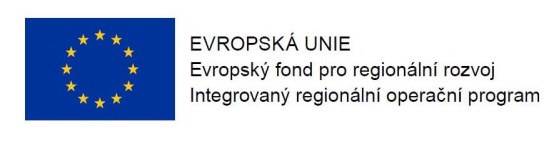 Program semináře k představeníIntegrovaného regionálního operačního programuDatum:				4. 5. 2015	Místo konání:	Národní dům na Vinohradech, Náměstí Míru 820/9, Praha 2 - Vinohrady, Majakovského sálZahájení:			4. 5. 2015, 9:00 hodinPředpokládané ukončení:	13:30 hodin8:00 – 9:00	Prezence účastníků	9:00 – 9:30	Úvodní slovo – Ing. Karla Šlechtová, ministryně pro místní rozvoj9:30 – 10:00	Úvodní slovo k IROP - Mgr. Zdeněk Semorád, náměstek ministryně pro místní rozvoj, sekce evropských programů10:00– 10:30		Představení Integrovaného regionálního operačního programu pro období 2014 - 2020 (podporované aktivity, kritéria přijatelnosti projektů, typy žadatelů a financování, harmonogram výzev) – Ing. Rostislav Mazal, ředitel Řídicího orgánu IROP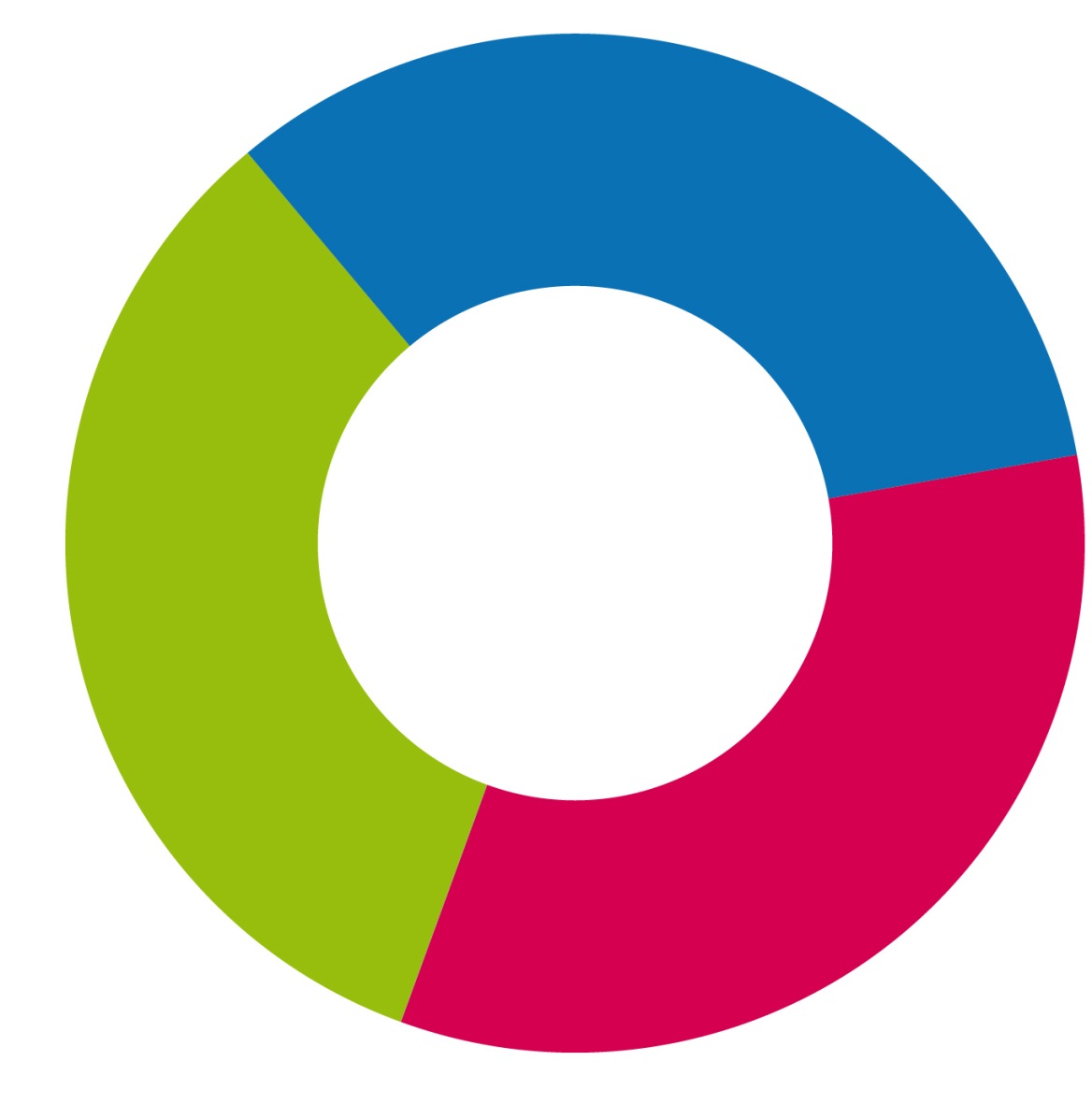 Témata:10:30 – 11:00	Silnice a dopravní obslužnost	Integrovaný záchranný systém11:00 – 11:15	Coffeebreak11:15 – 12:15	Sociální služby, sociální bydlení a sociální podnikáníZdravotnictvíVzděláváníZateplováníKulturae-GovernmentÚzemní plánování12:15 – 13:00		Integrované nástroje v IROP (Integrované teritoriální investice, 	Integrované plány rozvoje území a komunitně vedený místní rozvoj)	Ing. Lenka Kriegischová – Magistrát hl. města Prahy                                  Ing. Jiří Beránek – Magistrát města Mladá Boleslav		Václav Pošmurný – Národní síť Místních akčních skupin13:00 – 13:30	Diskuse	